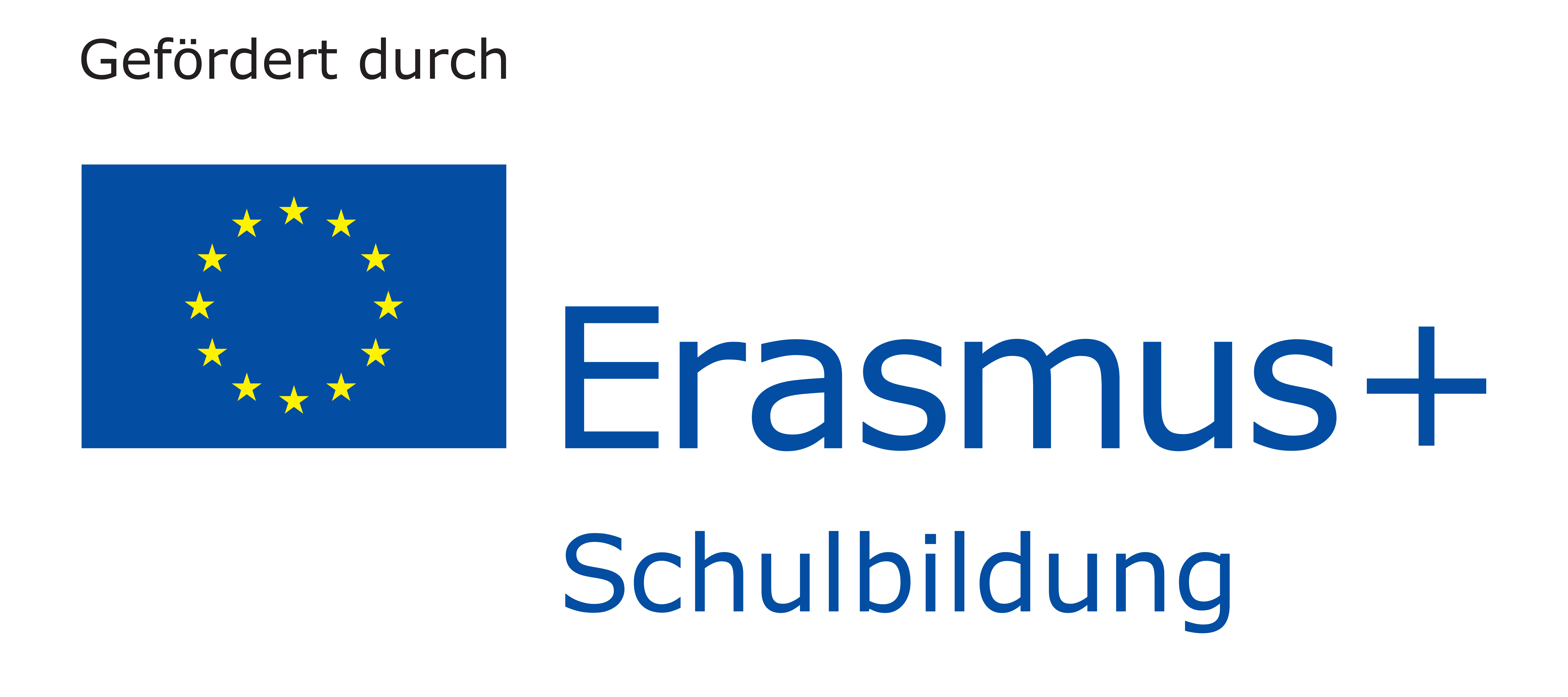 Certificate of Participationawarded to _________________________________________________________________________________________________________for attending and actively participating in the 4th mobility of the Erasmus+ project:„Fit für den europäischen Arbeitsmarkt mit Bewerbungstraining und Praktika“„Job orientation and work experience in Europe“held by „Gesamtschule Lohmar“ between the 9th and 14th of February 2020__________________________________________________________Uwe Spindler (Head of School) 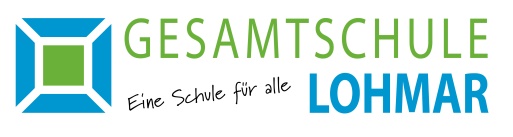 